Участнику закупочной процедурыПриглашение к участию в Закупочной процедуреОбщество с ограниченной ответственностью «Ренонс» приглашает Вас принять участие   в следующей закупочной процедуре: В случае включения в ТКП накладных расходов, данные расходы подлежат обоснованию с расшифровкой. Вопросы, связанные с организацией данной закупочной процедуры, заполнению документации, предоставлению разъяснений можно направлять на электронный адрес: veberov@bobrovylog.ru Вебер Олегу Викторовичу brodov@bobrovylog.ru; Бродову Виталию Валерьевичу; energo@bobrovylog.ru Кондратьеву Игорю Юрьевичу.Вашу Заявку на участие в Закупочной процедуре прошу направлять, посредством электронной почты, в адрес Гомер Татьяны Олеговны – Специалиста 1 категории gomer@bobrovylog.ru на имя Генерального директора ООО «Ренонс» – Нестерова Константина Владиславовича, или в бумажном варианте по адресу: 660006, г. Красноярск, ул. Сибирская, д. 92, стр. 23. В бумажном варианте документы должны быть пронумерованы, сброшюрованы, вложены в конверт и сопровождены описью представленных документов с указанием количества страниц.Документы Коммерческого предложения должны быть подписаны лицом, имеющим право подписи от имени Претендента.Текст Заявки на участие в Закупочной процедуре должен содержать следующее:«Подтверждаем участие в Закупочной процедуре в соответствии с предъявленными в Приглашении от___________ №__________ требованиями, а также выражаем свое согласие на участие в процедуре в соответствии с указанными требованиями. Со следующими условиями проведения Закупочной процедуры согласны/не согласны (в случае разногласий внести свои предложения):Настоящим ______________ (указать наименование поставщика) подтверждает, что он [и планируемые к привлечению им для исполнения обязательств по договору субподрядчики] действуют добросовестно, обладают надлежащей деловой репутацией, финансовыми, технологическими и иными ресурсами, достаточными для исполнения ими соответствующих обязательств в полном объеме в установленные сроки, подтверждает отсутствие обстоятельств, которые могут препятствовать исполнению ими обязательств, а также что вся предоставленная в составе заявки на участие в закупочной процедуре информация является достоверной. В случае выявления на любой стадии проведения закупочной процедуры (до заключения договора) фактов предоставления поставщиком недостоверных сведений в составе заявки на участие в закупке такой поставщик отстраняется от дальнейшего участия в закупке.______________ (указать наименование поставщика) также подтверждает, что:ознакомлен с нижеуказанными основаниями для включения в реестр недобросовестных контрагентов Группы компаний «Норильский никель» (далее – Реестр), размещенными в информационно-телекоммуникационной сети «Интернет» по адресу: https://www.nornickel.ru/suppliers/register-dishonest-counterparties/:Уклонение победителя закупки от заключения договора с Компанией/РОКС НН, выражающееся, включая, но не ограничиваясь, в следующем:а) прямом письменном отказе от подписания договора на условиях, согласованных участником закупки в процессе ее проведения;б) неподписании договора (на условиях, согласованных участником закупки в процессе ее проведения) в течение срока, указанного в направленном уведомлении или ином документе о необходимости подписания договора;в) предъявлении при подписании договора требований о внесении изменений в условия договора, по которым в процессе проведения закупки участник давал свое согласие;г) непредставлении документов, обязательных к предоставлению до заключения договора и предусмотренных закупочной документацией и (или) в заявке такого участника.Предоставление заведомо недостоверных сведений для участия в закупочных процедурах Компании/РОКС НН.Нарушение условий договора, повлекшее за собой причинение убытков, начисление неустойки либо возникновение иных требований Компании/РОКС НН к Контрагенту, не урегулированных во внесудебном порядке, установленном действующим законодательством либо договором.Разглашение полученной от Компании/РОКС НН конфиденциальной информации в нарушение закона или соответствующего соглашения.уведомлен о том, что вследствие возникновения вышеуказанных оснований, в т.ч. при отказе от заключения договора на условиях, согласованных ______________ (указать наименование поставщика) в процессе проведения закупочной процедуры, ___________ (указать наименование поставщика) будет внесен/-но в Реестр. ТКП, документы, подтверждающие правоспособность и наличие деловых отношений между Поставщиком и производителем Продукции, наличие сертификатов, лицензий, допусков и прочие затребованные в Приглашении документы должны быть приложены к Заявке на участие в Закупочной процедуре.
Генеральный директор                                                                                                        К.В.НестеровИсп. Гомер Т.О. (391) 256-87-66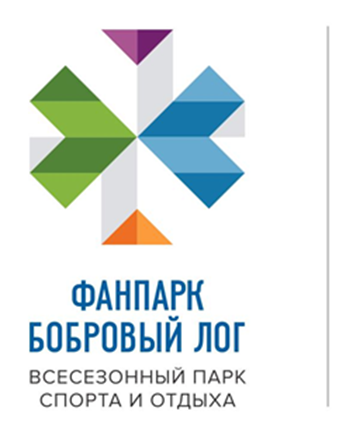 «__» _____________2024 _г. № _______на № ______________________________1. Предмет закупки  Выполнение работ по разработке проектной документации и строительно-монтажных работ на систему спортивного освещения трассы №22.  Срок поставки товара/выполнения работ/оказания услугСроки выполнения проектно-изыскательских работ (ПИР) с момента заключения договора до 27.01.2025, в том числе:- проведение изысканий 10.06.2024;- разработка основных технических решений (трассы прокладки кабелей, спецификация на материалы и оборудование – 10.07.2024;- разработка проектной, рабочей и сметной документации – 10.08.2024;- разработка ОВОС – 20.08.2024;- проведение общественных слушаний – 18.11.2024;- получение положительного заключения государственной экологической экспертизы – 17.01.2025;- негосударственная экспертиза результатов изысканий – 10.07.2024- негосударственная экспертиза проекта с учетом срока получения положительного заключения государственной экспертизы проекта – 27.01.2025.Сроки могут быть скорректированы после уточнения необходимости проведения государственной экологической экспертизы и корректировки объемов разработки проекта и проведения изысканий (ожидаемый срок корректировки 07.05.2024).Сроки выполнения поставки, строительно-монтажных и пусконаладочных работ, а также юстировки светильников с момента разработка основных технических решений проекта, в соответствии с календарно сетевым графиком до 15.11.2024 (Приложение 8 к настоящему ТЗ), в том числе:- поставка опор - 01.08.2024 (поставка Заказчика);- поставка светильников - 09.08.2024 (поставка Заказчика);- поставка кабельной продукции, шкафов и др.. электротехнической продукции - 05.09.2024;- поставка фундаментов или материалов для них и других строительных материалов - 17.08.2024;- выполнение СМР, ПНР – 30.10.2024;- сдача исполнительной документации, устранение выявленных при приемке замечаний – 11.11.2024.- юстировка светильников поставщиком светильников – 15.11.2024;Указанные сроки ориентировочные и не учитывают срок получения разрешения на размещение объекта на землях строительство охраняемых природных территориях, по которым проходит часть объекта. В случае необходимости получения разрешения на размещение объекта на землях ОПТ, сроки корректируются в части завершения работ по участку линии проходящего по ОПТ. Ожидаемый срок уточнения 27.05.2024.  3. Форма, условия и сроки расчётовСпособ оплаты – безналичная форма расчетов.Вариант 1. Заказчик производит предоплату в размере 30% стоимости работ по выполнению изысканий, разработке проектной, рабочей и сметной документации в течение 10 (десяти) банковских дней, с даты заключения Договора. Окончательный расчет в размере 70% с даты подписания акта приема-передачи оказанных услуг по разработке проектной, рабочей и сметной документации с отсрочкой платежа (не ранее) 30 (тридцать) календарных дней и непозднее 40 (сорока) календарных дней.За поставку материалов и оборудования, выполнение строительно-монтажных и пусконаладочных работ Заказчик производит оплату в следующем порядке:- аванс в размере 30% стоимости работ оплачивается в течение 10 (десяти) банковских дней, с даты предоставления счета на основании утвержденных Заказчиком сметных расчетов; - окончательный расчет в размере 70% с даты подписания акта приема-передачи выполненных работ с отсрочкой платежа (не ранее) 60 (шестьдесят) календарных дней с даты подписания Универсального передаточного акта.Вариант 2. Возможна оплата по факту выполнения услуг с отсрочкой платежа (не ранее) 30 (тридцать) и непозднее 40 (сорока) календарных дней с даты подписания акта приема-передачи оказанных услуг или выполненных работ.- При согласии с предлагаемыми вариантами расчетов, указанных в настоящем пункте, «в форме согласия» необходимо указать только один из вариантов расчетов;- При несогласии с предлагаемыми вариантами расчетов необходимо указать «в форме согласия» иной вариант расчетов.
Допускается изменение величины отсрочки платежа и условий оплаты по результату рассмотрения коммерческих предложений. 4. Срок подачи ТКПДо 16:00 01.04.2024 Красноярского времени.5. Дата проведения процедурыОглашение результатов тендера с учетом переторжки – не позднее 22.04.2024 включительно. ООО «Ренонс» вправе, при необходимости, изменить данный срок.6. Инструмент проведения способа Закупки (с указанием ЭТП при проведении закупки на ЭТП)Запрос предложений.Закупочная процедура является внутренней процедурой выбора Обществом поставщиков и не должна рассматриваться в качестве торгов в смысле статей 447–449 Гражданского кодекса Российской Федерации, а также не является публичным конкурсом, который регулируется главой 57 Гражданского кодекса Российской Федерации. ООО «Ренонс» сохраняет за собой право:- выбрать победителем любого Участника, в том числе, и в случае, если предложенная участником цена выше, чем у других участников, а также отклонить любое Коммерческое предложение, либо все Коммерческие предложения без объяснения участникам причин такого решения;- в любое время отказаться от продолжения проведения данной Закупочной процедуры, не отвечать на полученные предложения и не давать комментарии;-   изменить условия ее проведения;- отказаться от заключения договора с Участником, предложение которого признано лучшим по результатам проведения закупочной процедуры;- распределить объемы между Поставщиками, направившими наилучшие коммерческие предложения.При этом любые расходы, связанные с участием в закупочной процедуре, участник несет самостоятельно, указанные расходы ни при каких обстоятельствах ООО «Ренонс» не возмещаются.7. Требование по представлению документов, подтверждающих правоспособность, благонадежность, финансовое состояние ПоставщикаК коммерческому предложению должны прилагаться:-  заполненная карточка Участника (Приложение №4)- копия свидетельства о внесении записи об Участнике в Единый государственный реестр юридических лиц;- учредительные документы;- справку от налоговой инспекции об отсутствии задолженности по уплате налогов сборов, пеней, штрафов, выданную не ранее, чем за три месяца до даты подачи Заявки на участие в закупочной процедуре по форме, утвержденной соответствующим Приказом ФНС России;- подтверждение отсутствия неисполненных судебных решений в отношении участника;- бухгалтерский баланс за последний отчетный квартал и год с отметкой ИФНС; - инф. справка о действующей применяемой в организации системе налогообложения, заверенная руководителем;- иная информация, необходимая с точки зрения Участника.Если участник привлекает субподрядную организацию, то вышеуказанные документы предоставляются и на субподрядную организацию.8. Требования к сертификации Продукции, лицензиям, допускам к определенному виду работ- Наличие (подрядной и субподрядной организации) свидетельства СРО на изыскания, проектные и строительно-монтажные работы9. Перечень и значения отдельных характеристик, которыми должна обладать продукцияСогласно Техническому Заданию (Приложение №1 к настоящему Приглашению).10. Условия ответственности за нарушение обязательств, применимое право и подсудность Применимым правом является материальное и процессуальное право Российской Федерации.Споры будут разрешаться в Арбитражном суде Красноярского края.Условия ответственности определены Заказчиком в форме договора, являющимся Приложением №2 к настоящему Приглашению.11. Экологические требования, требования к валидации Продукции, процессов и оборудования, к квалификации персонала, к системе менеджмента качества Поставщика/Иные специальные требования ЗаказчикаИнф. справка/копии документов:- о наличии у Исполнителя опыта выполнения работ / оказания услуг, связанного с предметом закупки. (предоставить в виде справки/сопроводительного письма)12. Срок действия КП/ТКПНе менее 120 календарных дней с даты направления13. Согласие на использование типовой формы договора ЗаказчикаПриложение №2 к настоящему Приглашению14. Прочие необходимые требованияК ТКП участник прикладывает смету на выполнение изысканий, разработку проектной, рабочей и сметной документации в соответствии с требованиями пункта 7.3.3 Технического задания (Приложение №1 к настоящему Приглашению) в разбивке согласно формы 10 к Техническому заданию (Приложение №1 к настоящему Приглашению), а также укрупненный стоимостной расчет выполнения строительно-монтажных, пусконаладочных работ с использованием укрупненных сборников цен или калькуляции. Согласие/несогласие на предоставление первичных учетных документов (ПУД) в течение 2 рабочих дней с момента оказания услуг/поставки товара, но не позднее последнего числа месяца оказания услуг/поставки товара (в представленной ниже форме)15. Согласие на включение в договор антикоррупционной оговоркиПриложение №3 к настоящему Приглашению1. Предмет закупки Согласны/ не согласны 2. Срок поставки/оказания услугСогласны/ не согласны3. Форма, условия и сроки расчётовСогласны (выбрать один из вариантов) / не согласны4. Срок подачи ТКПСогласны/ не согласны5. Дата проведения процедурыСогласны/ не согласны6. Инструмент проведения способа Закупки Согласны/ не согласны7. Требование по представлению документов, подтверждающих правоспособность, благонадежность, финансовое состояние Поставщика Согласны/ не согласны8. Требования к сертификации Продукции, лицензиям, допускам к определенному виду работСогласны/ не согласны9. Перечень и значения отдельных характеристик, которыми должна обладать продукцияСогласны/ не согласны10. Условия ответственности за нарушение обязательств, применимое право и подсудность Согласны/ не согласны11. Экологические требования, требования к валидации Продукции, процессов и оборудования, к квалификации персонала, к системе менеджмента качества Поставщика/Иные специальные требования ЗаказчикаСогласны/ не согласны12. Срок действия КП/ТКПСогласны/ не согласны13. Согласие на использование типовой формы договора ЗаказчикаСогласны/ не согласны/ согласны с изменениями (желательно указать какие пункты необходимо изменить)14. Прочие необходимые требованияСогласны/ не согласны15. Согласие на включение в договор антикоррупционной оговоркиСогласны/ не согласны